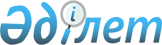 О внесении изменений и дополнений в постановления Правительства Республики Казахстан от 12 декабря 2003 года N 1260 и от 26 декабря 2003 года N 1327Постановление Правительства Республики Казахстан от 12 августа 2004 года N 847

      Правительство Республики Казахстан постановляет:




      1. Внести в некоторые решения Правительства Республики Казахстан следующие изменения и дополнения:




      1) в 
 постановлении 
 Правительства Республики Казахстан от 12 декабря 2003 года N 1260 "О реализации Закона Республики Казахстан "О республиканском бюджете на 2004 год":



      в приложении 2 к указанному постановлению:



      в функциональной группе 01 "Государственные услуги общего характера":



      по администратору 619 "Агентство таможенного контроля Республики Казахстан":



      программу 004 "Строительство объектов таможенного контроля и таможенной инфраструктуры" изложить в следующей редакции:



      "004 Строительство объектов таможенного контроля 



и таможенной инфраструктуры                                2821350



      в том числе на инвестиционные проекты:



Строительство единого контрольно-пропускного пункта



"Гани Муратбаева" Южно-Казахстанской области                218000



Строительство единого контрольно-пропускного пункта



"Убаган" Костанайской области                               215031



Строительство единого контрольно-пропускного пункта



"Ауыл" Восточно-Казахстанской области                       249360



Строительство единого контрольно-пропускного пункта



"Каракога" Северо-Казахстанской области                     219897



Строительство единого контрольно-пропускного пункта



"Шарбакты" Павлодарской области                             219500



Строительство международного железнодорожного



таможенного терминала "Достык" на станции "Дружба"



в Алматинской области                                       372000



Электроснабжение таможенного поста "Ертыс"



Павлодарской области                                          7099



Электроснабжение таможенного поста "Найза"



Павлодарской области                                         14100



Строительство питомника на 10 собак в городе Актау



Мангистауской области                                        31420



Строительство зала таможенного оформления таможни



"Бахты" Восточно-Казахстанской области                       33230



Строительство таможенного поста "Актобе-Центр



таможенного оформления"                                      85562



Строительство досмотровой площадки и склада



временного хранения таможни "Достык"                         50000



Строительство учебно-методического центра в городе



Алматы                                                      500000



Строительство общежития на 100 мест в городе Астане         289950



Строительство жилья для работников таможенной службы



таможни "Достык"                                            248000



Завершение строительства таможенного поста "Центр



таможенного оформления в городе Астане"                      34897



Строительство пристройки к таможенному посту - Центр



таможенного оформления в городе Павлодаре                   33304";




      2) в 
 постановлении 
 Правительства Республики Казахстан от 26 декабря 2003 года N 1327 "Об утверждении паспортов республиканских бюджетных программ на 2004 год":



      в 
 приложении 408 
 к указанному постановлению:



      в графе 5 пункта 6 "План мероприятий по реализации бюджетной программы":



      пункт 9 изложить в следующей редакции:



      "9. Строительство таможенного поста "Актобе - Центр таможенного оформления" (заключение госэкспертизы к рабочему проекту N 6-506/03 от 28 ноября 2003 года);";



      дополнить пунктами 11 и 12 следующего содержания: 



      "11. Завершение строительства таможенного поста - Центр таможенного оформления в городе Астана" (заключение госэкспертизы к рабочему проекту N 2-163/04 от 23 апреля 2004 года);



      12. Строительство пристройки к таможенному посту - Центр таможенного оформления в городе Павлодаре" (заключение госэкспертизы по сметной документации N 16-111/04 от 13 апреля 2004 года).";



      в пункте 7 "Ожидаемые результаты выполнения бюджетной программы":



      в абзаце первом:



      слова "пристройки к административному зданию Департамента таможенного контроля по Актюбинской области," исключить;



      после слов "таможни "Достык" Алматинской области" дополнить словами ", таможенного поста - Центр таможенного оформления в городе Астане, пристройки к таможенному посту - Центр таможенного оформления в городе Павлодаре";



      абзац второй дополнить словами ", по строительству таможенного поста "Актобе - Центр таможенного оформления" (75 % от сметной стоимости).".




      2. Настоящее постановление вступает в силу со дня подписания.


      

Исполняющий обязанности




      Премьер-Министра




      Республики Казахстан


					© 2012. РГП на ПХВ «Институт законодательства и правовой информации Республики Казахстан» Министерства юстиции Республики Казахстан
				